старшеклассникам из любой точки России получить равный доступ к финансовым знаниям, способствует формированию принципов ответственного и грамотного подхода к принятию финансовых решений, содействует внедрению преподавания основ финансовой грамотности в школах и ПОО.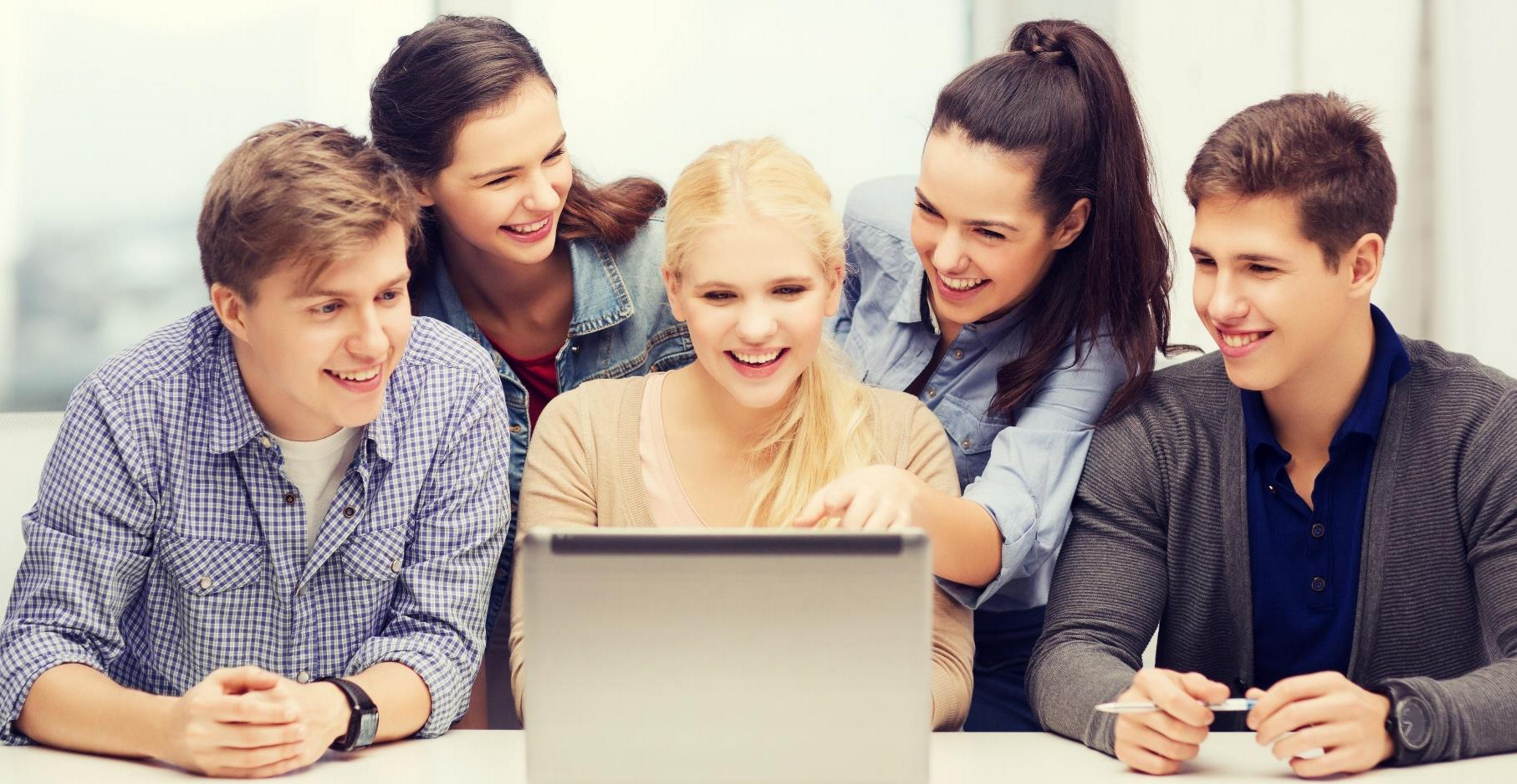 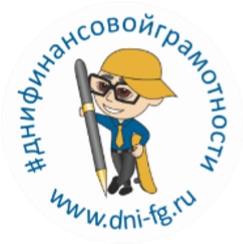 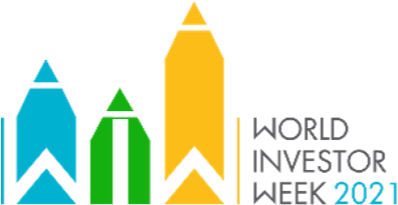 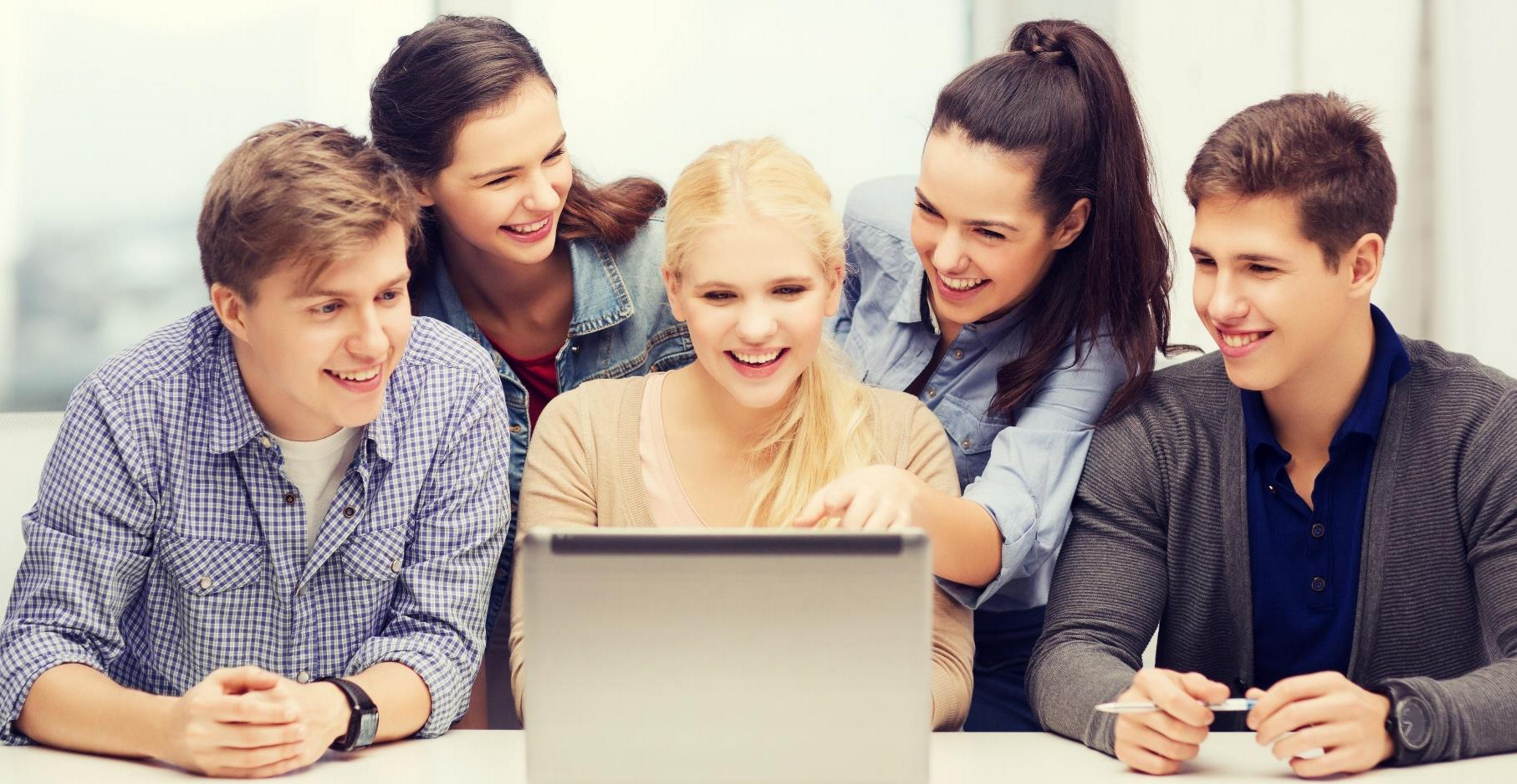 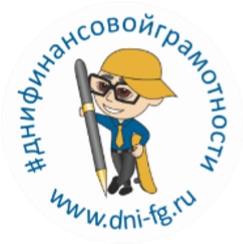 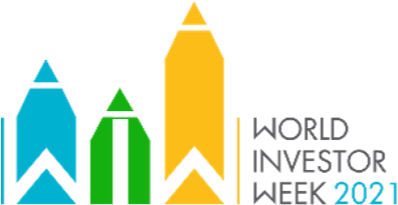 «ЖИВЫЕ» КОММУНИКАЦИИ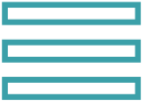 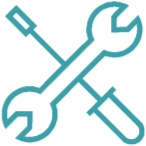 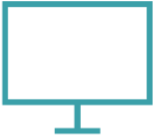 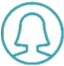 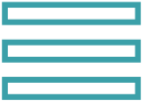 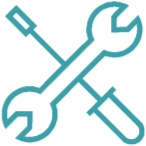 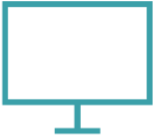 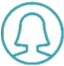 Возможность задать вопрос и получить ответ профессионала в прямом эфире.ИНТЕГРАЦИЯ19 тем по личным финансам, страхованию, финансовым инструментам и правилам безопасности на финансовом рынке соответствуют УМК Банка России и Минфина России.ВАРИАТИВНОСТЬ РАСПИСАНИЯОнлайн-уроки проходят по будням с 3:00 (МСК) до 16:00 (МСК), каждую неделю уроки начинаются в разное эфирное время. инвесторов (World Investor Week, WIW), которая одновременно состоится во многих странах мира. WIW – это международная информационная кампания по повышению финансовой грамотности, инициированная Международной организацией комиссий по ценным бумагам (IOSCO). В России онлайн-мероприятия, приуроченные к Международной недели инвесторов, пройдут с 04 по 15 октября 2021 года.Организатором WIW на территории Российской Федерации является Банк России.В период WIW слушатели онлайн-уроков будут изучать стратегии инвестирования, знакомиться с особенностями финансовых продуктов и связанных с ними рисках, с работой биржевых площадок, а также с возможностями инвестирования на рынке ценных бумаг.Данные о количестве проведённых уроков будут направлены в IOSCO и представлены на международной арене. По завершении WIW в каждый регион будет направлен отчёт о достигнутых результатах.Управление Службы по защите прав потребителей и обеспечению доступности финансовых услуг в Приволжском федеральном округе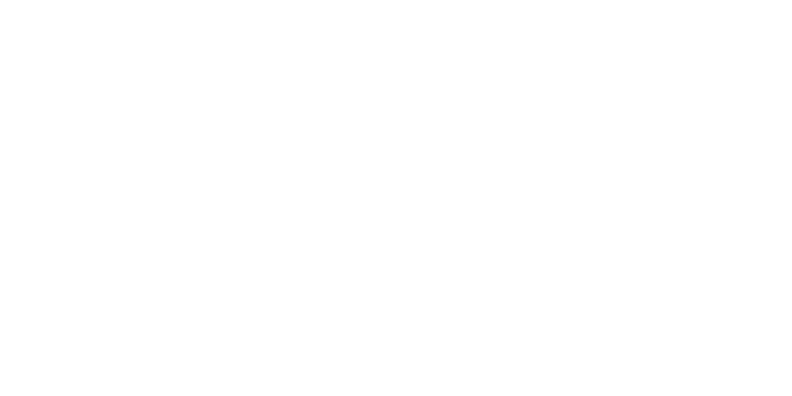 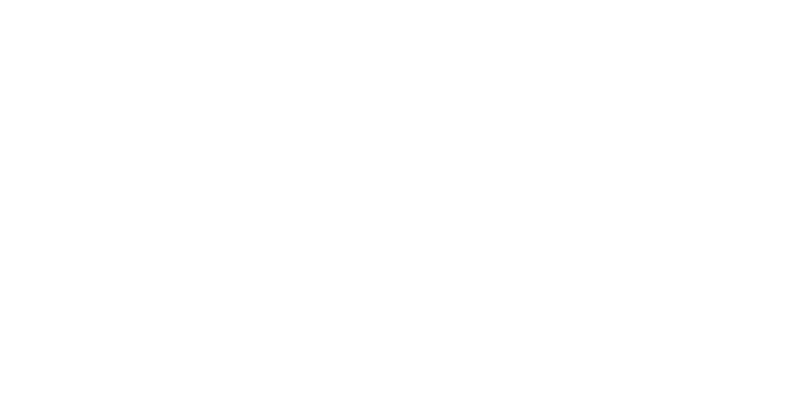 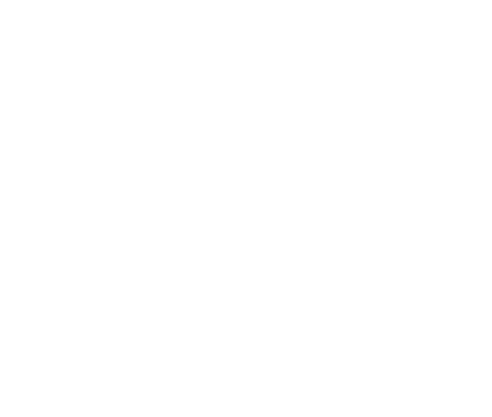 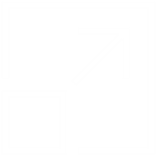 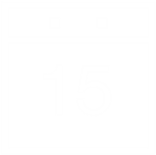 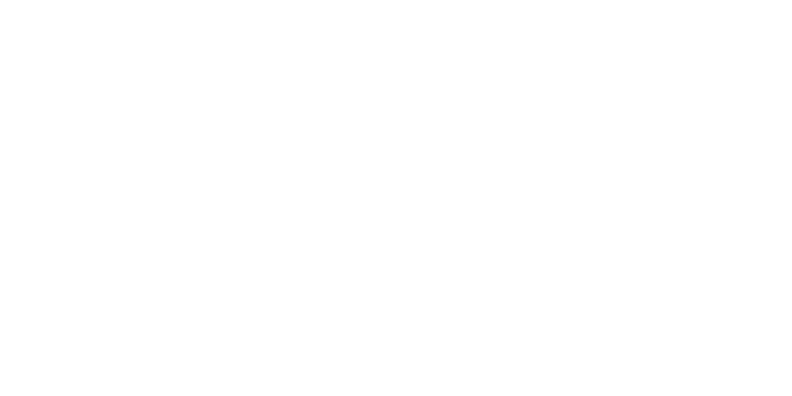 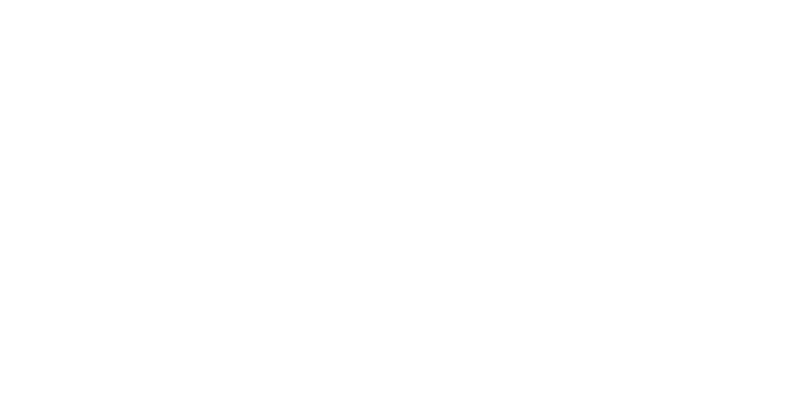 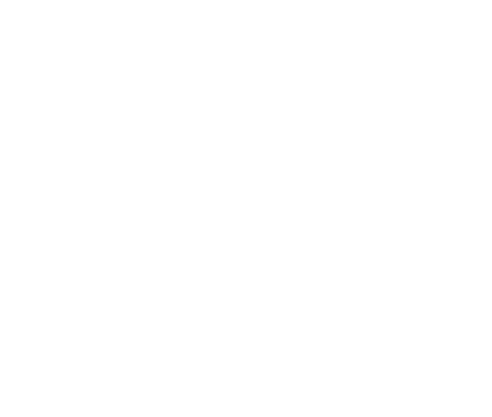 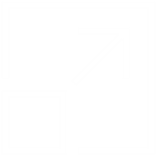 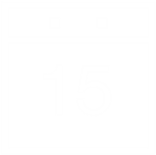 